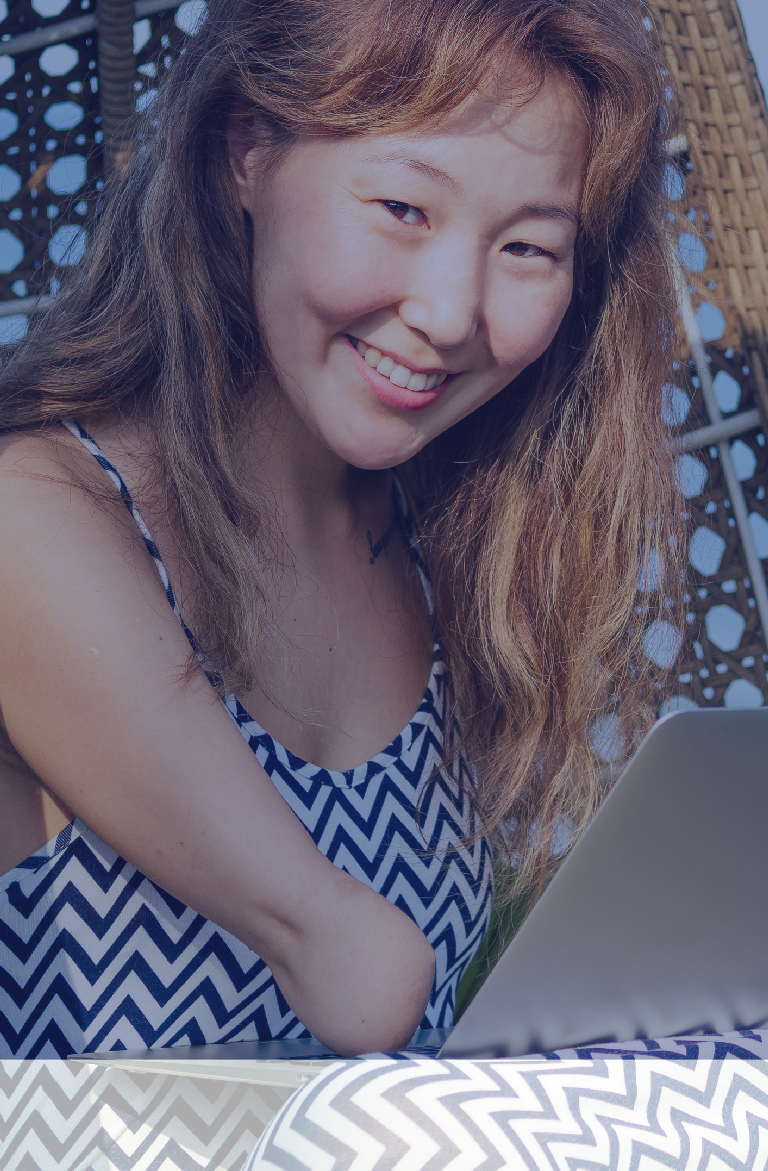 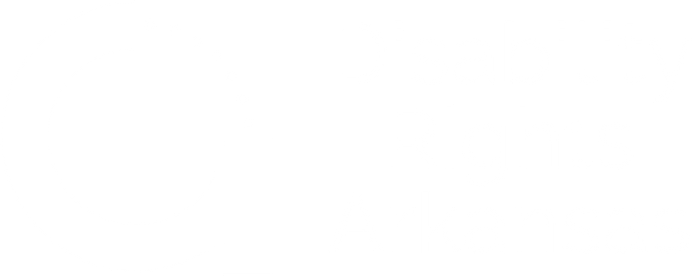 How can you get involved in advocacy?Ensure that people with disabilities have fair access to their community and shape their lives the way they want.	Provide specialized in-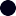 person or virtual training for advocacy groups.	Provide technicalassistance for individuals and people wanting tostart an advocacy group.Scan the QR Code to Schedule a Training	Contact us	Phone: 501-291-0906Toll Free: 800-482-1774 V/TTYAdvocacy@DisabilityRightsar.orgFunding for the described programs and this publication provided under Public Law 106-402 as administered by the Governor’s Council on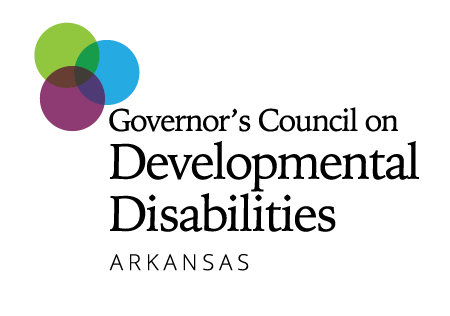 Developmental Disabilities for the State of Arkansas. Its contents are solely the responsibility of the authors and do not necessarily represent the official views of the GCDD.